Duration: 90 Mins | Next Meeting: November 28th 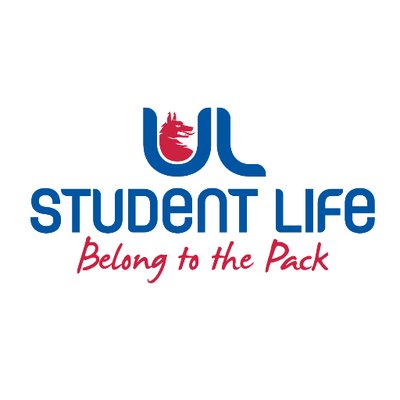 UL STUDENT COUNCIL 2023/24  | MEETING 4UL STUDENT COUNCIL 2023/24  | MEETING 4UL Student Life – Student CouncilNovember 14th, 2023 (Semester 1 Week 9) Venue:Library BoardroomMembers:Ronan Cahill; Ronan Mannix; Emily Rosenkranz; Katie Martin; Roger Dsilva; Emma Wright; Niamh Hickey; Maud Keane; Todor Aleksandrov; Mahir Jha; Molly McNamara; Lauren Moriarty; Viskwasena Balaji; David Lin; Evan Mansfield; Aine Brady; Shripa Joshi; Edel Straum; Eoghan O’Mahony; Juliette Pinson; Satyam Yadav, Kye Earle; Tania Lipper; MD Abrarul Haque Mohsin; Clíodhna Roche; Rhea Edison Alcanther; Prassanna Presath Barani Prasad; Scott O’Brien; Jack Trehy; Amna Basheer; Elliot Buckley; Sara Lee; Kushagra Gupta; Bjorn Vila; Kritney Phartiyal; Leanne KidneyIn Attendance: Andrew Bowie; Jasmine Ryan; Daire MartinApologies: No.ItemsResponsibleTime Welcome to New MembersEmma 5 mins1.Minutes and Matters ArisingMinutes of Council Meeting – October 31st, 2023Emma5 mins2.Faculty Rep ElectionsEmma/Andrew10 mins3.Meeting BusinessEmma5 minsa.Executive ReportsEmma15 minsb.Harm ReductionEoghan5 minsc.Motion - Support for Students Affected by ConflictEoghan10 minsd.ERB RequirementsNiamh10 minse.Motion - Anti Collision DecalsRachel10 minsf.Governance Accessibility ProjectAndrew5 minsg.Interest Group CouncillorsKatie/Emily5 mins.AOBEmma5 mins